Optimizing Real-Time Systems with Parallel Computing: Techniques and ChallengesNarotam Dass1Assistant Professor, Department of Computer Application, PIETAbhishek Kumar2Assistant Professor, Department of Computer Science EngineeringMohit Sungroya3Scholar, Master of Computer Science  1Panipat Institute of Engineering and Technology, Samalkha, Panipat, India2Geeta Institute of Law, Karhans, Samalkha, Panipat, India3SA Jain College, Ambala City, IndiaABSTRACTReal-time systems, found in diverse domains such as healthcare, autonomous vehicles, and telecommunications, are characterized by their stringent timing constraints and mission-critical nature. This chapter delves into the dynamic intersection of real-time systems and parallel computing, exploring techniques, challenges, and practical applications. Parallel computing empowers these systems, enabling the concurrent execution of tasks to meet deadlines while maximizing resource utilization. Maintaining determinism is paramount, ensuring that real-time systems exhibit consistent and predictable behaviour. Emerging technologies like edge computing, AI and ML integration, and quantum computing are poised to shape the future of real-time systems, while security and privacy considerations remain critical. Adapting to changing requirements and embracing flexible architectures, such as hybrid cloud and multi-cloud, is essential. The journey to enhance safety, efficiency, and responsiveness in real-time applications promises a future filled with innovation and transformative possibilities.Keywords—real-time systems ,parallel computing,edge computing, artificial intelligence, machine learning, quantum computing,fault tolerance, task scheduling, task parallelism ,data parallelismI.   INTRODUCTIONIn the modern world, real-time systems play a pivotal role in critical domains such as aerospace, automotive, industrial automation, and telecommunications. The demand for high levels of performance, predictability, and responsiveness has made parallel computing an indispensable tool for optimizing these systems. This chapter offers a comprehensive exploration of the techniques and challenges involved in optimizing real-time systems using parallel computing. Real-time systems are the heartbeat of key applications across several domains, guaranteeing that activities take place precisely when needed. To efficiently optimize these systems using parallel computing, a thorough grasp of their fundamental properties is required [1].Principles of Real-Time Computing:Real-time systems are distinguished by their ability to fulfill stringent deadlines and work under time limitations. These ideas are at the heart of real-time computing and serve as the foundation for optimization efforts:Determinism: Real-time systems must demonstrate deterministic behaviour, which means they must consistently deliver the same result given the same input and system state. This predictability is crucial for mission-critical applications such as driverless cars and medical equipment [2].Timing limits: Real-time systems must adhere to strict time limits. Tasks and procedures must be completed within prescribed timeframes to ensure that key operations are carried out without delay.Hard vs. Soft Real-Time: Real-time systems are divided into "hard" and "soft" real-time. Hard real-time systems must always fulfill their deadlines, but soft real-time systems have considerable wiggle room, allowing for rare deadline failures without catastrophic effects.Life-Critical Applications: Real-time systems are frequently used in safety-critical areas such as avionics and medical equipment, where failing to fulfill timing limitations can have serious implications [3].Real-Time Operating Systems :Real-time systems are typically governed by Real-Time Operating Systems (RTOS), which are specially designed to meet the stringent requirements of these systems. RTOS provides mechanisms for task scheduling, inter-task communication, and resource management to ensure timely execution of critical operations.Scheduling Algorithms: RTOS employs specific scheduling algorithms like Rate-Monotonic Scheduling (RMS) and Earliest Deadline First (EDF) to manage task execution, guaranteeing that high-priority tasks are handled before lower-priority ones [4].Interrupt Handling: Real-time systems rely on fast and predictable interrupt handling mechanisms to respond to external events promptly.Resource Reservation: RTOS may support resource reservation, which allocates resources to tasks in advance to meet their deadlines reliably.Application Areas:Real-time systems find applications in a wide range of domains:Aerospace: Avionics systems on aircraft require precise control and navigation, making real-time computing crucial for ensuring passenger safety [5].Automotive: Modern vehicles use real-time systems for tasks like engine control, anti-lock braking, and advanced driver-assistance systems (ADAS).Industrial Automation: Manufacturing processes rely on real-time control systems to coordinate machinery and ensure product quality.Telecommunications: Real-time systems manage network traffic, ensuring low latency and high-quality communication.Medical Devices: Devices such as pacemakers and infusion pumps rely on real-time systems to deliver accurate and timely treatments.Understanding these core principles of real-time systems is pivotal when embarking on the journey to optimize them with parallel computing techniques. The stringent requirements and mission-critical nature of these systems necessitate a careful and informed approach to ensure that deadlines are consistently met, making them suitable candidates for the benefits parallel computing can offer [6].II.  PARALLEL COMPUTING FUNDAMENTALSParallel computing, or the execution of numerous tasks at the same time to solve complicated problems, is a critical component in optimizing real-time systems. This part goes further into the fundamental principles of parallel computing, preparing readers to use parallelism effectively in real-time applications [7].A. Parallel Architectures:Parallel computing encompasses a variety of architectures, each with unique features and applications:Shared Memory: In shared memory architectures, multiple processors share a common address space, allowing them to communicate by reading and writing to shared memory locations. This architecture is common in multi-core processors.Distributed Memory: In distributed memory architectures, processors have their own distinct memory, necessitating message passing for communication. This model is prevalent in clusters and supercomputers.Hybrid Architectures: Many systems employ a hybrid approach, combining both shared and distributed memory, leveraging the advantages of both.Vector Processors: Vector processors operate on arrays of data elements, applying a single operation to multiple data elements in parallel. They are vital for operations like vectorised numerical computations [8].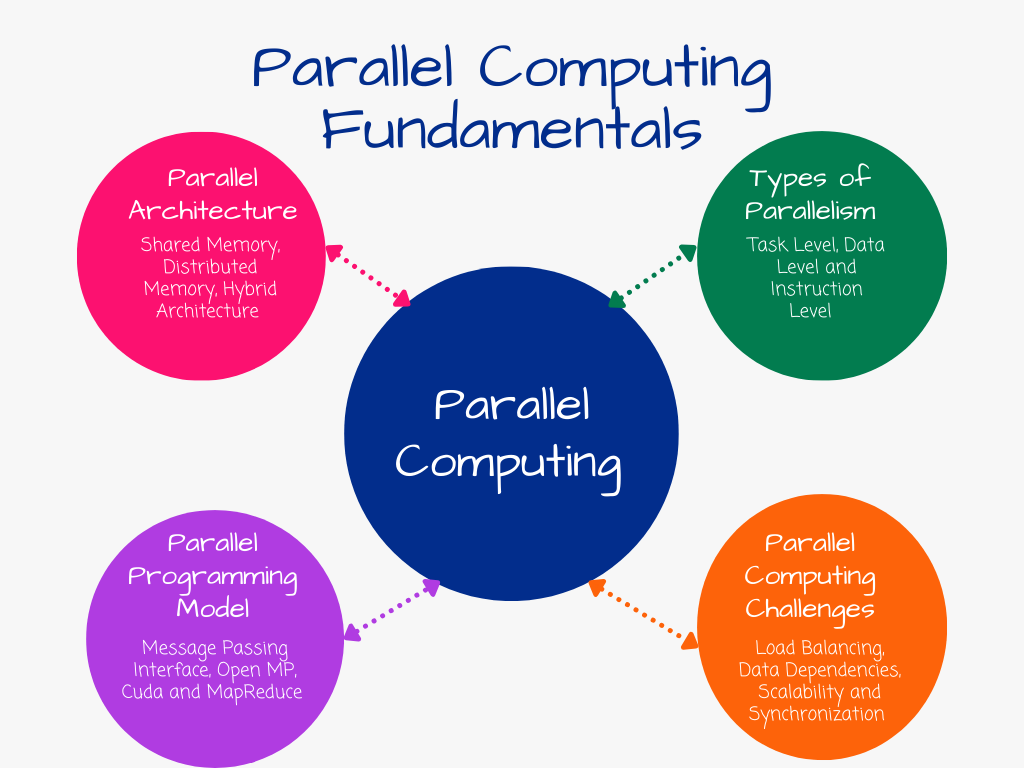 Fig.1 Parallel Computing FundamentalsB. Types of Parallelism:Parallelism in computing manifests itself in numerous ways:Task-Level Parallelism: This sort of parallelism entails breaking down a problem into different tasks that may be completed concurrently. It is appropriate for applications with a natural division of labour, such as computer graphics scene rendering [9].Data-Level Parallelism: Data-level parallelism is concerned with processing numerous data components at the same time. This method is commonly employed in scientific simulations and high-performance computing, when the same procedure is performed on a big dataset [10].Instruction-Level Parallelism: The goal of ILP is to execute several instructions in a single processor cycle. To achieve ILP, modern CPUs use methods like as pipelining and out-of-order execution.C. Parallel Programming Models:Parallel programming approaches enable the design and implementation of parallel applications:Message Passing Interface: MPI, which allows processes to communicate by sending and receiving messages, is a common choice for distributed memory systems.Open-MP: Open-MP is a popular shared memory parallelism API. It is frequently used in multi-core processors and lets developers to declare parallel sections in their code.CUDA: NVIDIA's general-purpose GPU computing platform. It lets developers to use GPUs' parallel processing capabilities for a variety of applications.Map-Reduce: Map-Reduce, a Hadoop-popularized technique, is designed for processing massive amounts of data in parallel, making it suitable for real-time big data analytics.Parallel Computing Challenges:While parallel computing provides significant benefits, it also poses new challenges:Load Balancing: The practice of distributing jobs evenly among processors in order to maximize resource utilization.Data Dependency: Managing data dependencies across parallel activities in order to avoid race circumstances and assure accuracy.Scalability: Ensuring that a parallel programme can scale efficiently as the number of processors increases.Synchronizations: Using synchronization techniques to coordinate the execution of many tasks at the same time.Debugging and Profiling: Identifying bottlenecks and inefficiencies by debugging parallel programme and profiling performance.This deep grasp of parallel computing basics lays the groundwork for the upcoming investigation of strategies for parallelizing real-time systems [11]. With this understanding, readers will be able to make educated judgments when picking parallel programming models, architectures, and methods that will best meet the needs of their real-time system [12].III.  BENEFITS OF PARALLEL COMPUTING IN REAL-TIME SYSTEMReal-time systems require unrivalled levels of speed, predictability, and responsiveness. Parallel computing is a great ally in optimizing these systems, providing a slew of advantages that directly address the particular issues they encounter.Improved Performance and Reduced Latency:Parallel computing makes use of many processing units to complete tasks concurrently. This results in dramatically better performance, allowing real-time systems to handle complicated computations and data processing with higher speed and efficiency [13]. In autonomous cars, for example, parallel processing helps speed up sensor data fusion and decision-making, lowering the danger of accidents [14]. Low latency is crucial in many real-time systems, such as telecommunications and autonomous drones. Parallelism allows for faster task execution, lowering the time required to finish important activities. This reduced latency guarantees that real-time systems can adapt quickly to changing situations, enhancing safety and performance.Enhanced Responsiveness:Parallel computing improves real-time system responsiveness. Parallelism guarantees that answers are both rapid and dependable, whether it's a medical equipment responding to a patient's vital signs or a factory robot adjusting to changes in the production line. Real-time systems may adapt to changing surroundings while adhering to strict temporal limitations[15].Scalability:As the demands on real-time systems grow, parallel computing scalability becomes an essential feature.                 These systems can manage increased workloads and accept expanding data volumes with more processing units without sacrificing performance. During busy shopping seasons, scalability is critical in applications such as smart grid management and e-commerce platforms [16].Resource Utilization and Task Parallelism:Parallel computing optimizes resource use. To achieve tight deadlines in real-time systems, effective utilization of computing resources is critical. Parallelism guarantees that all available computing capacity is used, reducing waste and energy usage.Parallel computing offers task-level parallelism, allowing for the execution of numerous processes at the same time. This is especially useful in real-time systems with a large number of separate jobs to complete [17]. In robotics, for example, a parallelized system may conduct perception, planning, and control tasks concurrently, enhancing total system performance.Cost-Efficiency:In real-time systems, parallel computing can result in cost reductions. Organizations can avoid the requirement for hardware upgrades and data Centre expansion by improving performance with current technology. This economic benefit is especially important in cost-sensitive industries like public transit and manufacturing.Understanding the advantages of parallel computing is critical for decision-makers and engineers who want to optimize real-time systems [18]. These benefits go beyond just improving performance; they have a direct influence on safety, responsiveness, and cost-effectiveness in mission-critical applications [19]. The sections that follow will go into particular methodologies and tactics for maximizing parallelism in real-time systems.Real-Word Example	Real-world uses of parallel computing in real-time systems demonstrate its benefits. Parallel processing in financial trading allows traders to perform transactions in microseconds, giving them a competitive advantage. Real-time parallelism in the healthcare business enables the quick examination of medical data for prompt diagnosis and treatment [20].IV.   TECHNIQUES FOR PARALLEL OPTIMIZATIONParallel computing is used to optimize real-time systems using a variety of ways. This section goes into these strategies, providing information on their uses, benefits, and concerns.A.  Parallel Task Scheduling:Parallel task scheduling is critical for ensuring that real-time systems achieve their deadlines while making the most use of available resources. Techniques in this area include:Priority-depending Scheduling: Assigning tasks priorities depending on their urgency, allowing high-priority activities to be completed before lower-priority ones. This category includes techniques like Rate-Monotonic Scheduling (RMS) and Earliest Deadline First (EDF).Work-Stealing: In systems with dynamic workloads, work-stealing techniques allow idle processors to "steal" jobs from active processors, optimizing resource use and load balancing.Load Balancing: Ensuring that jobs are allocated equally across available processors to avoid resource contention and maximize system performance.B.  Data Parallelism:Data parallelism is concerned with dividing data-intensive processes into smaller, parallelizable parts. This method is very useful in real-time systems where data processing is a critical component. Among the most important approaches are:Single Instruction, Multiple Data architectures: SIMD architectures perform the same operation on multiple data pieces at the same time. This method is useful in signal processing, visual rendering, and scientific simulations.Vectorization: Vectorization is supported by modern CPUs and GPUs, allowing operations on massive data sets to be done in parallel, considerably improving data-intensive calculations.C.GPU Acceleration:GPUs are strong parallel processors that can speed a broad variety of computing operations in real-time systems. This approach is extremely useful for applications that need intensive processing, such as computer vision, simulations, and deep learning. Because of their high throughput and parallel processing capabilities, GPUs are commonly employed in real-time applications [21].D. Multi-core Processors:Multi-core processors are becoming more common in modern computer devices, especially embedded systems. Techniques for optimizing real-time systems on multi-core CPUs include:Task Partitioning: dividing the workload into parallelizable tasks and distributing them to various cores to ensure balanced processing power utilization.Thread-Level Parallelism: Using threads to run several tasks concurrently on different cores. This method is useful in real-time systems that demand fine-grained parallelism.Synchronization techniques: Using synchronization techniques to coordinate task execution across many cores while maintaining determinism.Hybrid Approaches:Combining different strategies is the most efficient strategy to optimize real-time systems in some circumstances. To effectively handle complicated tasks, a system could leverage both data parallelism on a GPU and task-level parallelism on a multi-core CPU.Real-Time Operating System (RTOS) ConsiderationsConsiderations about the chosen RTOS are required when integrating parallel computing into a real-time system. Task scheduling strategies, real-time limitations, and how the RTOS performs parallel workloads are all factors to consider.G. Performance Profiling and Optimization:It is critical to do performance profiling and optimization after introducing parallel approaches. Code profiling, tracing, and analysis tools and approaches can assist discover bottlenecks and areas for improvement, ensuring that real-time systems fulfill their performance and temporal limitations.Each approach covered in this section has distinct benefits and considerations that make it appropriate for certain contexts [22]. The efficient use of these strategies is dependent on a thorough understanding of the real-time system's requirements, hardware platform, and the nature of the activities that must be completed. These strategies, when used wisely, enable real-time systems to reach the appropriate levels of performance and responsiveness [23].V.  CHALLENGES IN REAL-TIME PARALLEL OPTIMIZATIONWhile parallel computing promises tremendous benefits, optimizing real-time systems presents a distinct set of obstacles due to the rigorous timing constraints and essential nature of these applications. Addressing these issues is critical to ensuring that real-time systems can successfully leverage the power of parallelism.A. Determinism:One of the paramount challenges in real-time parallel optimization is maintaining determinism. Real-time systems must produce consistent and predictable results to meet timing constraints and ensure safety. Achieving determinism while exploiting parallelism can be challenging. Parallel tasks must execute in a way that their order and interactions are always the same, despite variations in execution time due to parallelism. This challenge is particularly critical in applications like autonomous vehicles and medical devices.B. Resource AllocationResource contention and efficient resource allocation are perpetual concerns in real-time parallel systems. Multiple parallel tasks may compete for limited resources, such as CPU time, memory, or communication bandwidth. Efficiently allocating these resources to ensure that high-priority tasks meet their deadlines while maintaining determinism requires sophisticated scheduling and resource management strategies.C. Deadline Guarantees:Meeting real-time deadlines is the defining characteristic of real-time systems. Parallel processing introduces complexities in guaranteeing that tasks complete within their allocated timeframes. Ensuring that parallel tasks do not interfere with each other, resulting in deadline misses, is a significant challenge. Real-time operating systems (RTOS) and scheduling algorithms play a crucial role in managing task execution to meet these deadlines consistently.D. Fault Tolerance:Real-time systems often operate in mission-critical environments, and ensuring fault tolerance is imperative. Parallel systems can introduce new failure modes, such as data races and concurrency-related bugs. Developing fault-tolerant strategies that prevent system failures while maintaining real-time performance is a complex undertaking. Techniques like redundancy, error detection, and error recovery mechanisms must be integrated into the system to handle failures gracefully.E. Scalability and Load Balancing:Scalability is a significant challenge in parallel real-time systems, particularly in applications that may need to handle variable workloads. Designing systems that can efficiently scale with an increasing number of processors and tasks is a non-trivial task. Load balancing, ensuring that tasks are evenly distributed across processors and cores, becomes more complex as the system scales. Efficient load balancing mechanisms are essential to maintain optimal resource utilization [24].Addressing these challenges in real-time parallel optimization requires a combination of careful system design, advanced scheduling algorithms, real-time operating systems, and thorough testing and verification. The safety-critical nature of real-time systems, in fields like aerospace, healthcare, and automotive, underscores the importance of overcoming these challenges effectively to ensure reliability, predictability, and safety in parallel real-time applications.VI. CASE STUDIES AND PRACTICAL APPLICATIONOne of the most effective ways to understand the impact of parallel computing on real-time systems is through real-world case studies and practical applications. Here, we explore diverse examples that highlight the successful integration of parallel computing techniques in various domains.A.   Autonomous Vehicles:Autonomous vehicles, with their complex sensing and decision-making requirements, heavily rely on parallel computing. In the context of real-time systems, parallel processing enables rapid sensor data fusion, simultaneous perception and path planning, and real-time decision-making. Parallelism enhances safety and responsiveness in autonomous driving systems, reducing the risk of accidents and improving passenger security.B.  Healthcare and Medical Devices:The healthcare industry benefits significantly from real-time parallel optimization. In medical devices like pacemakers, parallel computing ensures that vital patient data is continuously monitored and analyzed in real time, allowing for immediate interventions when necessary. For medical imaging, parallelism accelerates image reconstruction, enabling faster diagnoses. Furthermore, telemedicine platforms leverage parallel computing to facilitate real-time remote consultations and patient monitoring.C. Industrial Automation and Robotics:Parallel computing has transformed industrial automation and robotics. In manufacturing, real-time systems use parallelism to control multiple robots and machines simultaneously, optimizing production efficiency and quality. Advanced robotic systems can perform complex operations such as object recognition, grasping, and manipulation in real time, making them valuable in manufacturing, logistics, and warehouses.D. Financial-Trading:In the high-stakes world of financial trading, parallelism is critical for executing transactions at ultra-fast speeds. Parallel task scheduling and data parallelism ensure that trading algorithms make split-second decisions while processing vast amounts of market data. Parallel optimization in trading systems can lead to competitive advantages and significant financial gains.E. Video Game Development and Telecommunication:Real-time parallel optimization plays a pivotal role in the video game industry. Modern game engines leverage parallelism to render highly detailed scenes, simulate realistic physics, and support complex artificial intelligence for non-player characters. This parallelism is essential for providing immersive and responsive gaming experiences. To provide low-latency and high-quality communication services, telecommunications networks rely on real-time systems with parallel processing capabilities. Data packet processing, audio and video call management, and load balancing all require parallelism. The ability to properly manage concurrent processes leads in enhanced network performance and a more seamless user experience.These case studies are only a small sample of the real-world applications in which parallel computing techniques are essential for optimizing real-time systems. In these various sectors, parallelism improves safety, responsiveness, and efficiency, demonstrating its versatility and promise for fostering innovation in mission-critical systems. These real-world examples highlight the actual benefits of parallel computing in real-time systems and serve as motivation for further research and development.		VII. FUTURE TRENDS AND EMERGING TECHNOLOGIESThe world of real-time systems and parallel computing is changing all the time, with new advancements and emerging technologies influencing the landscape. This section goes into some of the major developments and technologies that will most likely have an impact on the future of real-time systems.A. Edge Computing:Edge computing is gaining traction as a game-changing solution for real-time systems. It relocates processing resources closer to the source of data, lowering latency and improving responsiveness. Edge computing will enhance real-time applications such as driverless cars and IoT devices by processing data locally and reducing the need for round-trip connection to cloud servers.B. Artificial Intelligence and Machine Learning Integration:Artificial intelligence (AI) and machine learning (ML) are increasingly being integrated into real-time systems. AI and machine learning algorithms can process and analyses data in real time, allowing systems to adapt, learn, and make better judgments. These technologies will be increasingly used in real-time applications such as predictive maintenance, intelligent robots, and healthcare diagnostics.C. Quantum Computing and 5G Networks:Though still in its infancy, quantum computing has great potential for real-time systems. Its ability to tackle complicated problems in a fraction of the time required by traditional computers has the potential to revolutionize disciplines such as encryption, optimization, and scientific simulations. As quantum computing advances, it may become a critical technology for real-time applications that require massive processing capacity. The broad implementation of 5G networks will have far-reaching consequences for real-time systems. These high-speed, low-latency networks will improve real-time communication, allowing for the growth of applications such as augmented reality, remote surgery, and smart cities. 5G's higher capacity and lower latency will broaden the possibilities for real-time systems.E. Robotics Process Automation:Robotic process automation (RPA) is becoming a game changer in a variety of sectors. RPA is being used in real-time systems in manufacturing, transportation, and customer support to automate repetitive jobs, simplify processes, and improve productivity. As RPA systems get more advanced, this tendency will continue.F.  Cyber-Security and Privacy Considerations:The relevance of cyber-security and privacy will rise as real-time systems become increasingly networked and data-driven. Keeping data secure and private in real-time systems will be a constant issue, with technologies like block chain, secure enclaves, and improved encryption playing essential roles.Hybrid Cloud and Multi-Cloud Architectures:In real-time systems, hybrid cloud and multi-cloud architectures are gaining appeal. These technologies enable real-time applications to assign computer resources dynamically, allowing for scalability and redundancy. These architectures are rapidly being adopted by organisations to achieve high availability and flexibility.These trends and technologies will combine to determine the future of real-time systems and parallel computing. To continue optimizing and enhancing real-time systems, specialists in this industry must keep updated and adapt to new advances. As these technologies develop and new breakthroughs emerge, there is significant potential for improving real-time applications and providing ever more complex and responsive services.					VIII. CONCLUSIONIn the realm of real-time systems and parallel computing, this chapter has uncovered a dynamic interplay between technological innovation and the demands of mission-critical applications. The key takeaway is the transformative power of parallel computing, which empowers real-time systems to meet stringent timing constraints, improve performance, and enhance efficiency. At its core, the pursuit of determinism remains paramount, ensuring that these systems maintain their consistency and predictability. Real-time applications, spanning diverse domains such as healthcare, autonomous vehicles, and telecommunications, all benefit from parallelism, promising safer and more responsive services. Looking forward, the chapter underscores the role of emerging technologies like edge computing, AI and ML integration, and quantum computing in shaping the future of real-time systems. As real-time systems grow more interconnected, security and privacy remain critical issues. Adapting to changing needs and technological breakthroughs is crucial, and the use of flexible architectures such as hybrid cloud and multi-cloud improves the responsiveness and scalability of these critical systems even more. Staying educated and imaginative in this ever-changing ecosystem is critical to realizing the full promise of parallel computing in real-time applications and ushering forth a future packed with disruptive possibilities.	REFERENCES[1]	Rajender Kumar, Punit Soni, Anju Gandhi, Stuti Mehla, "An Automated Student Result Management System (SRMS) for Educational Efficiency and Data Security Enhancement," Journal of Data Acquisition and Processing, ISSN: 1004-9037, Vol. 38 (3), 2023, pp.6903-6916, DOI: 10.5281/zenodo.7778413.[2]	Rajender Kumar, Punit Soni, Anju Gandhi, Stuti Mehla, "Exploring Artificial Intelligence Transforming Image Creation Based Art.Ai Platform and Its Creative Impact," Journal of Harbin Engineering University, ISSN: 1006-7043  Vol. 44 No. 8 (2023): Issue 8, pp. 1526-1538, 2023.[3]	K. L. Keller, "Conceptualizing, measuring, and managing customer-based brand equity," Journal of Marketing, vol. 57, no. 1, pp. 1-22, 1993.[4]	Rajender Kumar, Vipin Tomar, Punit Soni, & Satveer Kour. (2023). Implementing Data-driven Approach for Institutional Decision-making in Higher Education. International Journal of Wireless & Mobile Networks (IJWMN), 01(01), 01-06.[5]	T. Bodenheimer, "Coordinating care—a perilous journey through the health care system," New England Journal of Medicine, vol. 358, no. 10, pp. 1064-1071, 2008.[6]	Kumar, R., Khanna, R., & Kumar, S. (2022). Technological Transformation of Middleware and Heuristic Approaches for Intelligent Transport System. Autonomous Vehicles Volume 1: Using Machine Intelligence, 61-82.[7]	 Gaba, S., Nagpal, S., Aggarwal, A., Kumar, R., & Kumar, S. (2022, November). An Analysis of Internet of Things (IoT) Malwares and detection based on Static and Dynamic Techniques. In 2022 Seventh International Conference on Parallel, Distributed and Grid Computing (PDGC) (pp. 24-29). IEEE.[8]	P. Bansal, "Evolving sustainably: A longitudinal study of corporate sustainable development," Strategic Management Journal, vol. 26, no. 3, pp. 197-218, 2005.[9]	Kumar, R., Soni, P., Aggarwal, A., Kumar, M., & Mishra, N. (2022). An Analytical Approach for Sustainable Development in Smart Society 5.0 Using Swasthya Sahayak Application. In Decision Analytics for Sustainable Development in Smart Society 5.0: Issues, Challenges and Opportunities (pp. 131-152). Singapore: Springer Nature Singapore.[10]	J. P. Guthrie, "High-involvement work practices, turnover, and productivity: Evidence from New Zealand," Academy of Management Journal, vol. 44, no. 1, pp. 180-190, 2001.[11]	Keshav Garg, R. K., Gupta, A., & Nirwal, A. (2022). What and why you need to know about Non-Fungible Tokens (NFTs). International Journal of Scientific Research in Engineering and Management, 6(6), 1-4. Retrieved from https://ijsrem.com/download/what-and-why-you-need-to-know-about-non-fungible-tokens-nfts/[12]	 Chatha, D., Aggarwal, A., & Kumar, R. (2022). Comparative Analysis of Proposed Artificial Neural Network (ANN) Algorithm With Other Techniques. In Research Anthology on Artificial Neural Network Applications (pp. 1218-1223). IGI Global.[13]	Kumar, R., Khanna, R., & Kumar, S. (2021). Vehicular middleware and heuristic approaches for intelligent transportation system of smart cities. In Cognitive Computing for Human-Robot Interaction (pp. 163-175). Academic Press.[14]	Kumar, R., Khanna, R., & Kumar, S. (2018). Deep learning Integrated approach for collision avoidance in Internet of Things based smart vehicular networks. Journal of Advanced Research in Dynamical and Control Systems, 10(14), 1508-1512.[15]	Kumar, R., Khanna, R., & Kumar, S. (2018). An effective framework for security and performance in Intelligent Vehicular ad-hoc network. Journal of Advanced Research in Dynamical and Control System, 10(14), 1504-1507.[16]	Kumar, R., & Kumar, R. (2016). A Comparative Analysis of Performance Metrics of Different Cloud Scheduling Techniques. International Journal of Innovations in Engineering & Technology, 7(2), 222-226. ISSN: 2319-1058.[17]	Sardana, S., & Kumar, R. (2016). Energy Efficient Target Tracking in Wireless Sensor Networks. International Journal of Innovations in Engineering & Technology, 7(2), 271-275. ISSN: 2319-1058.[18]	Gupta, G., & Kumar, R. (2016). Acoustic Channel Modeling and Simulation for Underwater Acoustic Wireless Sensing Networks. International Journal of Computer Applications, 975, 8887.[19]	Kumar, R., Khanna, R., & Verma, P. K. (2014). Middleware Architecture of VASNET and Its Review for Urban Monitoring & Vehicle Tracking. International Journal of Emerging Research in Management & Technology, 3(1), 41-45.[20]	Garg, T., Kumar, R., & Singh, J. (2013). A way to cloud computing basic to multitenant environment. International Journal of Advanced Research in Computer and Communication Engineering, 2(6), 2394-2399.[21]	Kumar, R., Khanna, R., & Kumar, S. (2013). A Proposed work on Node Clustering & Object Tracking Processes of BFOA in WSN. International Journal of Computer Science & Communication, 4(2), 207-212.[22]	R. Kumar , R. Khanna , S. Jangra , and P. K. Verma , “ A study of diverse wireless networks ,” IOSR Journal of Engineering , vol. 2 , no. 11 , pp. 01 – 05 , 2012 .[23]	Kumar, R., Verma, P. K., & Verma, P. K. (2012). Role of Information Communication Technology and its Impact on Health Sector. ijarcs, 1(2), 122-125.[24]	Kumar, R., & Batra, A. (2011). Employing Grid Comparative Strategies in Cloud Computing. IJCSIT-ISSN 0975-9646, 2(5), 2246-2253.